Budapest Főváros VII. Kerület Erzsébetvárosi 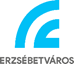 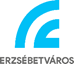 Polgármesteri HivatalHUMÁNSZOLGÁLTATÓ IRODA1076 Budapest, Garay u. 5.Tel: 462-3328          E-mail: human@erzsebetvaros.hu                     Hivatali kapu elérhetőség: rövid név: BPVIIPH  KRID kód:500127390KÉRELEMFIATAL TEHETSÉGEK TÁMOGATÁSÁRATudomásul veszem, hogy a nyújtott támogatással a támogatási szerződésben megadott határidőig el kell számolni.Hozzájárulok ahhoz, hogy jelen eljárás során a kérelem nyomtatványon rögzített személyes adataimat, illetve a gyermekemre, vagy a felügyeletemre bízott gyermekre  - mint Érintettre - vonatkozó személyes adatokat az Európai Parlament és a Tanács 2016/679 számú rendelete (GDPR) valamint az információs önrendelkezési jogról és az információszabadságról szóló 2011. évi CXII. törvény rendelkezéseit betartva Budapest Főváros VII. kerület Erzsébetváros Önkormányzata (mint adatkezelő) a támogatás megállapításával összefüggésben, a köziratokról, a közlevéltárakról és a magánlevéltári anyag védelméről szóló törvénynek megfelelő ideig kezelje. Nyilatkozom, hogy a személyes adataim kezelésével kapcsolatosan a szükséges tájékoztatást megkaptam. Tudomásul veszem, hogy személyes adataim harmadik fél részére nem kerülnek átadásra.Dátum: ……………………………..	Kérelmező / Törvényes képviselő aláírásaA kérelemhez csatolandó dokumentumok:kérelmező lakcímkártyájának másolataeredményeket bemutató szakmai önéletrajz, illetve a jövőbeli célokra irányuló motivációs levélkimagasló eredményeket igazoló dokumentumoktámogató levél, ajánlás.Kérelmező adataiKérelmező adataiNeve:Születési helye, ideje:Anyja neve:Adóazonosító jele:Lakóhelye:Tartózkodási helye:Tényleges tartózkodási helye:Törvényes képviselő adatai (Kiskorú tanuló esetén töltendő ki)Törvényes képviselő adatai (Kiskorú tanuló esetén töltendő ki)Törvényes képviselő neve:Születési helye, ideje:Anyja neve:Adóazonosító jele:Lakóhelye:Tartózkodási helye:Tényleges tartózkodási helye:Kapcsolattartási adatokKapcsolattartási adatokKapcsolattartó telefonszám:Kapcsolattartó e-mail cím:Igényelt támogatás célja (Kérjük, mutassa be a támogatás célját. Kérjük, térjen ki arra, hogy a megjelölt cél miként járul hozzá szakmai előmeneteléhez, az eddig elért eredményeihez miként kapcsolódik.)Igényelt támogatás célja (Kérjük, mutassa be a támogatás célját. Kérjük, térjen ki arra, hogy a megjelölt cél miként járul hozzá szakmai előmeneteléhez, az eddig elért eredményeihez miként kapcsolódik.)Az igényelt támogatás összege, költségterv(Kérjük, a támogatás céljának figyelembe vételével tételesen mutassa be a kiadásokat.) Az igényelt támogatás összege, költségterv(Kérjük, a támogatás céljának figyelembe vételével tételesen mutassa be a kiadásokat.) Igényelt támogatás összege:A versenyre vagy megmérettetésre vonatkozó adatok, amelyre a támogatási kérelem irányulA versenyre vagy megmérettetésre vonatkozó adatok, amelyre a támogatási kérelem irányulNeve:Helyszíne:Időpontja, időtartama:Támogatás folyósításához szükséges adatokTámogatás folyósításához szükséges adatokFolyószámlát vezető bank neve, számlaszáma: